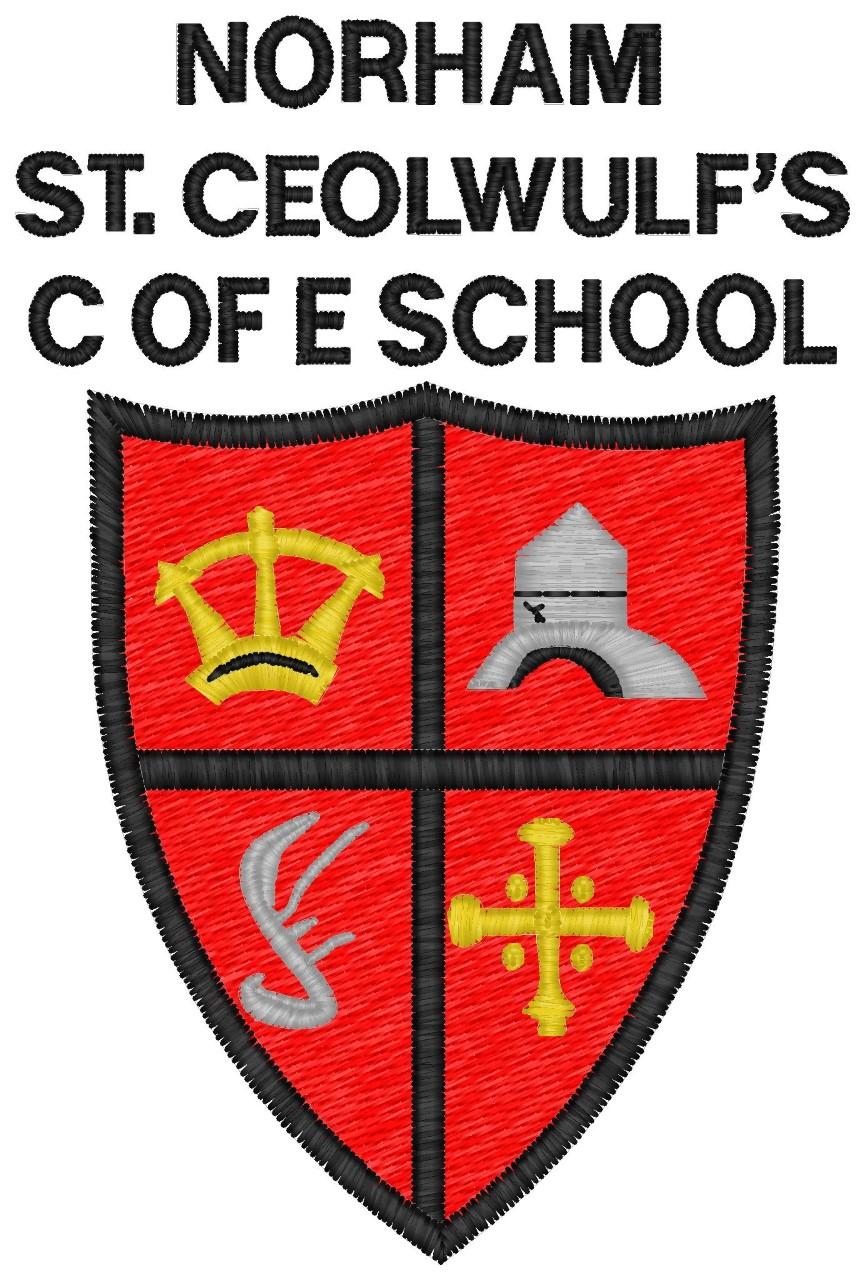 Norham St Ceolwulf’sC of E First SchoolCapability Policy & Procedure2020-2023SCOPEThis Capability Policy and Procedure applies to you if you are an employee of the School. The purpose of the procedure is to give a structure to improve performance to the standards expected and to facilitate the fair dismissal of those who have not improved. The Governors delegate their authority in the manner set out in this procedure.There may be some occasions where an employee’s behaviour could also be described as misconduct. This Capability Policy and Procedure and the School’s Disciplinary Policy and Procedure may be used concurrently whilst the School endeavours to ascertain if the behaviour is due to misconduct or incapability.There may be occasions where an employee’s capability could relate to their health. This Capability Policy and Procedure may be used concurrently with the School’s Sickness Absence Policy and Procedure. In particular if an employee goes off sick following the use of this Capability Policy and Procedure the School may use its Sickness Absence Policy and Procedure.This Capability Policy and Procedure can be initiated at any time during any appraisal cycle.In this policy “working day” means any day on which you would ordinarily work if you were a full time employee. In other words it will be different for teaching and non-teaching staff but will not be different on the basis of whether an employee is full-time or part-time.INFORMAL ACTIONYour line manager may give you informal warnings at any time about any performance falling short of the standard expected. Your line manager may give you informal advice, mentoring, coaching, counselling, arranging for you to observe lessons taught by other teachers in School or elsewhere or discussing your practice with advisory teachers. Informal action could include establishing the expectations your employer has of you and what support will be given you to help you meet those expectations. Informal action may be recorded in writing and may be referred to at a later stage as evidence that an informal approach was attempted and the success or failure of such an approach. CAPABILITY, FINAL CAPABILITY AND APPEAL MANAGERSALTERNATIVE ACTIONThere may be a situation where the Capability Manager considers that a recent promotion or job change has been a contributory factor in any unsatisfactory performance and that informal action has not been or is unlikely to be effective.The Capability Manager may offer you the option of taking a voluntary demotion as an alternative to proceeding with a First Capability Meeting. FIRST CAPABILITY MEETINGThe Capability Manager will produce a Performance Report setting out: What aspects of your performance are causing concernWhat specific performance standards are expectedThe support that has been provided to you so farThis Performance Report will be sent to you at least 5 working days before the First Capability Meeting.At the First Capability Meeting you will have an opportunity to comment upon the Performance Report and to discuss the professional shortcomings, possible support guidance and monitoring.If the Capability Manager concludes that performance is unsatisfactory you will be given a First Written Warning which will Identify the professional shortcomingsGive clear guidance on the improved sustainable standard of performance needed to exit the capability procedureExplain the support that will be available, and how performance will be monitored over the Assessment PeriodIdentify the timetable for improvement and agree a date for the next Capability MeetingMake it clearly understood that failure to improve may lead to dismissal.The length of the Assessment Period following a First Written Warning will be at least 4 working weeks and no more than 12 working weeks.If the Assessment Period is less than 12 working weeks, it may be extended by the Capability Manager to no more than 12 working weeks in total if there is sufficient evidence of progress towards the required standards.You may appeal against a First Written Warning by writing to the Clerk to Governors within 5 working days of being sent the Written Warning. The fact of the appeal does not delay the implementation of the Assessment Period. Any appeal should normally be heard within 20 working days of the School receiving your appeal.SECOND CAPABILITY MEETINGThe Capability Manager will prepare an Updated Performance Report recording the assessments, support and evaluation of your performance during the Assessment Period. This Report may be prepared and sent on the last day of the Assessment Period.This Report will be presented to you at least 5 working days before the Second Capability meeting.If after the Second Capability Meeting the Capability Manager considers that your performance remains unsatisfactory you will be given a Final Written Warning setting an Assessment Period of 4 working weeks and setting the date for the Final Capability Meeting. You will be informed that failure to make satisfactory sustainable improvement will result in your dismissal.You may appeal against a Final Written Warning by writing to the Clerk to Governors within 5 working days of being sent the Final Written Warning. The fact of the appeal does not delay the implementation of the Assessment Period. Any appeal should normally be heard within 20 working days of the School receiving your appeal.FINAL CAPABILITY MEETINGThe Capability Manager will prepare a Final Performance Report recording the assessments, support and evaluation of your performance during the Assessment Period.  This report may be prepared and sent on the last day of the Assessment Period. This report will be presented to you at least 5 working days before the Final Capability MeetingIf after the Final Capability Meeting the Final Capability Manager concludes that your performance remains unsatisfactory and is not capable of sustainable improvement the Final Capability Manager will terminate your employment on notice.You may appeal against a dismissal on notice by writing to the Clerk to Governors within 10 working days of being sent the notification of termination. The fact of the appeal does not delay the commencement of the notice period.  If your contract contains a payment in lieu of notice clause the School may exercise that clause to bring your contract to an end with immediate effect.Any appeal should normally be heard by the Governors’ Appeal Panel within 20 working days of the School receiving your appeal.GOVERNORS’ PANELSGovernors’ Capability and Appeal Panels shall comprise three non-staff governors not previously involved in the matter and shall not comprise the Chair of Governors or Vice-Chair of Governors.In the event that there are insufficient numbers of Governors available to participate in a Panel, the Chair of Governors or Vice-Chair of Governors as appropriate may appoint associate members to solely participate in the appropriate Panel on the recommendation of the Diocesan Schools Commission.COMPANIONIf you are the subject of any capability meeting you may be accompanied by a companion who must be either a willing work colleague not involved in the substance of performance issues related to you or an accredited trade union representative of a union recognised by the School.  You must let the relevant Manager know who your companion will be at least one working day before the relevant meeting. If you have any particular need, for example, a disability, you may also be accompanied by a suitable helper. Your companion can address the meeting in order to:put your casesum up your caserespond on your behalf to any view expressed at the meeting.Your companion can also confer with you during the meeting.Your companion has no right to answer questions on your behalf, or to address the meeting if you do not wish it, or to prevent you from explaining your case.Where you have identified your companion to the relevant Manager and your companion has confirmed in writing to the relevant Manager that they cannot attend the date or time set for the meeting, the relevant Manager will postpone the meeting for no more than five working days from the date set by the School to a date or time agreed with your companion provided that it is reasonable.TIMING OF MEETINGSMeetings under this procedure may:Need to be held when you were timetabled to teach. Exceptionally be held during planning preparation and administration time if this did not impact on lesson preparation.Be held after the end of the School day. Not be held on days on which you would not ordinarily work.ASSISTANCEIn all cases involving any sanction in relation to the Head teacher or to a person on the Leadership Spine or to potential or actual dismissal of any other member of staff the Diocesan Schools Commission (and for maintained Schools, the Local Authority) may send a representative to advise the Capability Manager, Final Capability Manager or Appeal Manager.REVIEW OF THIS PROCEDUREThis procedure will be reviewed by the school Governors in October 2018.  DateSeptember 2020Date to be ReviewedSeptember 2023Head teacherMs S JonesSigned:Chair of GovernorsMr D WatkinSigned: Employee LevelFirst/Second Capability Meeting – the Capability ManagerFinal Capability Meeting – the Final Capability ManagerAppeal Manager (re  Written Warnings)Appeal Manager (re Dismissal)Head teacherChair of Governors or a non-staff Governor (other than the Vice-Chair of Governors) nominated by the Chair of GovernorsGovernors’ Capability Panel appointed by the Vice-Chair of GovernorsA non-staff Governor (other than the Chair of Governors or Vice Chair of Governors)nominated by the Vice-Chair of GovernorsGovernors’ Appeal Panel appointed by the Vice-Chair of GovernorsOther Leadership Spine and School Business ManagerHead teacherChair of Governors or  a non-staff Governor nominated by the Chair of GovernorsA non-staff Governor (other than the Chair of Governors or Vice Chair of Governors)nominated by the Vice-Chair of GovernorsGovernors’ Appeal Panel appointed by the Vice-Chair of GovernorsOther Teaching StaffA member of the Leadership Team (other than the Head teacher) appointed by the Head teacher Head teacherChair of Governors or  a non-staff Governor (other than the Vice- Chair of Governors) nominated by the Chair of GovernorsGovernors’ Appeal Panel appointed by the Vice-Chair of GovernorsOther Support StaffA person appointed by the Head teacherHead teacherChair of Governors or  a non-staff Governor (other than the Vice Chair of Governors) nominated by the Chair of GovernorsGovernors’ Appeal Panel appointed by the Vice- Chair of Governors